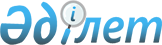 О внесении изменения в постановление акимата Мангистауской области от 28 июля 2010 года № 279 "Об утверждении Государственного списка памятников истории и культуры местного значения"
					
			Утративший силу
			
			
		
					Постановление акимата Мангистауской области от 5 января 2018 года № 3. Зарегистрировано Департаментом юстиции Мангистауской области 30 января 2018 года № 3528. Утратило силу постановлением акимата Мангистауской области от 7 октября 2020 года № 166
      Сноска. Утратило силу постановлением акимата Мангистауской области от 07.10.2020 № 166 (вводится в действие по истечении десяти календарных дней после дня его первого официального опубликования).

      Примечание РЦПИ.

      В тексте документа сохранена пунктуация и орфография оригинала.
      В соответствии Закона Республики Казахстан от 2 июля 1992 года "Об охране и использовании объектов историко-культурного наследия", Закона Республики Казахстан от 23 января 2001 года "О местном государственном управлении и самоуправлении в Республике Казахстан", акимат области ПОСТАНОВЛЯЕТ:
      1. Внести в постановление акимата Мангистауской области от 28 июля 2010 года № 279 "Об утверждении Государственного списка памятников истории и культуры местного значения" (зарегистрировано в Реестре государственной регистрации нормативных правовых актов № 2080, опубликовано в газете "Огни Мангистау" от 11 сентября 2010 года) следующее изменение:
      Государственный список памятников истории и культуры местного значения, утвержденный указанным постановлением изложить в новой редакции согласно приложению к настоящему постановлению.
      2. Государственному учреждению "Управление культуры Мангистауской области" (Сармурзина П.О.) обеспечить государственную регистрацию настоящего постановления в органах юстиции, его официальное опубликование в Эталонном контрольном банке нормативных правовых актов Республики Казахстан и в средствах массовой информации, размещение на интернет–ресурсе акимата Мангистауской области.
      3. Контроль за исполнением настоящего постановления возложить на заместителя акима Мангистауской области Скакова М.Н.
      4. Настоящее постановление вступает в силу со дня государственной регистрации в органах юстиции и вводится в действие по истечении десяти календарных дней после дня его первого официального опубликования.
      "СОГЛАСОВАНО"
      Министр культуры и спорта
      Республики Казахстан
      _____________Мухамедиулы А.
      "5" января 2018  год Государственный список памятников истории и культуры местного значения
      Примечание.
      Расшифровка аббревиатур:
      км – километр
      м. – метр
      д.н.э. – до нашей эры
      н.э. – нашей эры
					© 2012. РГП на ПХВ «Институт законодательства и правовой информации Республики Казахстан» Министерства юстиции Республики Казахстан
				
      Аким области

Е. Тугжанов
Приложение
к постановлению акимата
Мангистауской области
от "5"  января  2018 года 
№ 3 
Утвержденпостановлением акиматаМангистауской областиот "28" июля 2010 года№ 279 № Наименование памятника Вид памятника Местонахождение памятника 1 2 3 4 город Актау город Актау город Актау город Актау
1.
Памятник Тарасу Григорьевичу Шевченко, 1982 год
градостроительство и архитектура
сквер между 4 - 5 микрорайонами города Актау
2.
Здание первого зимнего клуба города Актау,  1961 год
градостроительство и архитектура
город Актау,  3 микрорайон, 66 дом Бейнеуский район Бейнеуский район Бейнеуский район Бейнеуский район
3.
Караван-сарай Боркудык (Мечеть Ерсары ахуна),  ХVI- XIX века
археология
40 км на юго-запад от села Бейнеу
4.
Некрополь Костам,  ХVIII-ХХ века
ансамбль
10 км на север от села Сам
5.
Некрополь Амантурлы,  ХVII-ХХ века
ансамбль
35 км на северо-восток от села Бейнеу
6.
Некрополь Боркудык, XVI-XIX века
ансамбль
40 км на юго-запад от села Бейнеу
7.
Некрополь Манашы,  ХVII-ХIХ века
ансамбль
25 км на юго-восток от села Бейнеу
8.
Мечеть Коркембай, XIX век
градостроительства и архитектура
40 км на юго-запад от села Бейнеу
9.
Некрополь Барак, ХVII-ХVIII века
ансамбль
13 км на юг от села Турыш
10.
Некрополь Асау,  ХVII-ХVIII века
ансамбль
13 км на юг от села Турыш
11.
Некрополь Атан-Таган,  ХVII-ХIХ века
ансамбль
9 км на юго-запад от села Бейнеу
12.
Мавзолей Шалгынбай, рубеж XIX -ХХ веков
градостроительства и архитектуры
50 км на югот села Акжигит
13.
Некрополь Бесшымырау,  ХVII-ХIХ века
ансамбль
42 км на юг от села Акжигит
14.
Мавзолей Мыктыбай (Разия), начало ХХ века
градостроительства и архитектуры
25 км на юго-восток                 от села Акжигит
15.
Некрополь Кусшы-ата,  ХV-ХIХ века
ансамбль
35 км на юго-восток                 от села Турыш
16.
Некрополь Атакозы,  X-XVIII века
ансамбль
18 км на юго-запад от села Бейнеу
17.
Мавзолей Асалы,  первая половина ХIХ века
градостроительства и архитектуры
58 км на северо-восток от села Боранкул
18.
Мавзолей Кокетай, первая половина ХIХ века
градостроительства и архитектуры
50 км на северо-восток от села Боранкул
19.
Некрополь Алтыкулаш (Кызылкулаш),  ХIХ век – начало ХХ века
ансамбль
30 км на юг от села Боранкул
20.
Некрополь Тасым – 1,  XVIII-ХIХ века
ансамбль
35 км на юго-запад от села Боранкул
21.
Караван-сарай Белдеули,  XIV век
археология
17 км на северо-запад              от села Турыш,                            в местности Бескудык
22.
Караван-сарай Коскудык,  XIV век
археология
65 км на северо-запад               от села Бейнеу,                             в местности Есетбулак
23.
Мавзолей Аманжол,  вторая половина ХІХ века
градостроительства и архитектуры
25 км на юг от села Бейнеу
24.
Мавзолей Ажимурат (Мамишказган),  конец ХІХ века – начало ХХ века
градостроительства и архитектуры
12 км на юго-запад от села Турыш
25.
Некрополь Бернияз, вторая половина ХІХ века – начало ХХ века
ансамбль
40 км на юго-восток                  от села Акжигит
26.
Некрополь Дарханбай (Сары Шонай), конец ХVІІІ века – начало ХХ века
ансамбль
40 км на юг от села Акжигит
27.
Некрополь Есетмола,  ХІV – ХІХ века
ансамбль
65 км на северо-запад от села Бейнеу
28.
Некрополь Косаркан (Шакан), конец ХVІІІ века – начало ХХ века
ансамбль
35 км на запад от села Акжигит
29.
Некрополи Кыргын 1, 2,  ХVІІІ век – начало ХХ века
ансамбль
25 км на запад от села Турыш
30.
Некрополь Сакау,  ХІХ век – начало ХХ века
ансамбль
53 км на юго-запад от села Акжигит
31.
Некрополь Калнияз,  конец XVIII века – начало ХХ века
ансамбль
24 км на северо-восток от села Бейнеу
32.
Мавзолей Иманбай,  конец ХІХ века
градостроительства и архитектуры
25 км на северо-восток  от села Толеп
33.
Поселение Токсанбай,  эпоха бронзы
археология
140 км на северо-восток             от села Бейнеу
34.
Некрополь Ыргызбай, XVIII-XIXвека
ансамбль
85,5 км к востоку от села Боранкул 
35.
Некрополь Жансугир,  XVIII-XX века
ансамбль
88 км к востоку от села Боранкул
36.
Некрополь Есей, XVIII-XX века
ансамбль
90 км к востоку от села Боранкул
37.
Некрополь Ескимола, XIX-XXвека
ансамбль
90,6 км к востоку от села Боранкул
38.
Некрополь Калдыбай, XVIII-XXвека
ансамбль
83,4 км к востоку от села Боранкул
39.
Некрополь Куржимбай, XIX-XXвека
ансамбль
84,3 км к востоку от села Боранкул
40.
Некрополь Тлемис, XVIII-XX века
ансамбль
92,5 км к востоку от села Боранкул
41.
Некрополь Шакан, XVIII-XIX века
ансамбль
27 км к западу от села Акжигит
42.
Некрополь Жезди, начало XIX века - XX век
ансамбль
106 км к северо-востоку            от села Бейнеу
43.
Некрополь Амандык, XIX век
ансамбль
49 км к юго-востоку                  от села Акжигит 
44.
Курганная группа Байтобет, средние века
археология
32 км на северо-западу              от села Турыш 
45.
Караван сарай Каратулей,  Х-ХІІІ века
археология
35 км на юг от села Акжигит 
46.
Курган Есен-Казах, ранний железный век
археология
59 км на юг от села Акжигит 
47.
Курган Умбетай, ранний железный век
археология
30 км к северо-западу                 от села Турыш 
48.
Курганная группа Каратулейсор,  ранний железный век
археология
35,5 км к югу от села Акжигит
49.
Курган Агашкудык, ранний железный век
археология
76 км на северо-восток              от села Бейнеу
50.
Курганная группа Азамат, ранний железный век
археология
24 км на север  от села Турыш
51.
Курган Азамат- 2, ранний железный век
археология
28 км на север  от села Турыш
52.
Курган Азатай-2, ранний железный век
археология
28 км на север  от села Турыш
53.
Поселение Айтман, эпоха бронзы
археология
134 км на северо-восток  от села Бейнеу
54.
Курган Акжарбулак, ранний железный век
археология
62  км к северо от села Бейнеу
55.
Курган Акжигит-2,  ранний железный век
археология
32 км на юго-восток                  от села Бейнеу
56.
Святилище Акпан, ранний железный век
археология
25 км на северо-запад от   села Турыш
57.
Курган Акпан-2, ранний железный век
археология
23,5 км на северо-запад от   села Турыш
58.
Курган Аманкул, ранний железный век
археология
25 км на запад от села Турыш
59.
Аран Ашыктайпак,  средние века
археология
39 км на северо-восток от села Бейнеу
60.
Курган Ашыктайпак, ранний железный век
археология
39 км на северо-восток от села Бейнеу
61.
Курган Ашыктайпак-2, ранний железный век
археология
51  км на северо-восток от села Бейнеу
62.
Курган Ашыктайпак-3, ранний железный век
археология
48 км на север от села Бейнеу
63.
Огуз форпост Ашыктайпак,  средние века
археология
39,3  км на северо-восток от села Бейнеу
64.
Курган Бекес,  ранний железный век
археология
30 км на юг от села Бейнеу
65.
Курган Жанасу, ранний железный век
археология
55 км на юго-запад от села Бейнеу
66.
Курган Жаркудык,  ранний железный век
археология
34 км на восток от села Бейнеу
67.
Курган Кайнар,  ранний железный век
археология
160 км на северо-восток от села Бейнеу
68.
Курган Кайнар-2, ранний железный век
археология
160,5 км на северо-восток от села Бейнеу
69.
Курган Кайнар-3, ранний железный век
археология
164 км на северо-восток от села Бейнеу
70.
Форпост Кайнар, средние века
археология
161 км на северо-восток от села Бейнеу
71.
Курган Карабулак,  ранний железный век
археология
17,5 км на север от села Бейнеу
72.
Курган Карангыбулак, ранний железный век
археология
55 км на северо-восток от села Бейнеу
73.
Курган Каттаган,  ранний железный век
археология
24 км на запад от села Турыш
74.
Курганная группа Кокбетты,  ранний железный век
археология
37 км на запад от села Турыш
75.
Курган Кокпекти,  ранний железный век
археология
43,5 км на северо-восток от села Бейнеу
76.
Курганная группа Кудас, ранний железный век
археология
87 км на северо-восток от села Бейнеу
77.
Курган Кудас-2, ранний железный век
археология
86  км на северо-восток от села Бейнеу
78.
Курган Куш,  ранний железный век
археология
14 км на юг от села Толеп
79.
Курганная группа Манаша,  эпоха бронзы
археология
30 км на юг от села Бейнеу
80.
Курган Манаша - 2,  эпоха бронзы
археология
30 км на юг от села Бейнеу
81.
Курган Молкудык,  ранний железный век
археология
84,5 км на северо-восток  от села Бейнеу
82.
Аран Мынсуалмас, средние века
археология
48 км на северо-восток       от села Бейнеу
83.
Курган Мынсуалмас, ранний железный век
археология
58,5 км на север от села Бейнеу
84.
Крепость Мынсуалмас, средние века
археология
59 км к северу от села Бейнеу
85.
Курган Набир,  ранний железный век
археология
25 км на восток от села Бейнеу
86.
Курган Оли колтык, ранний железный век
археология
64 км на юго-запад от села Бейнеу
87.
Курган Онкудык, ранний железный век
археология
40 км на северо-запад            от  села Турыш
88.
Курган Онкудык-2, ранний железный век
археология
29,5 км на северо- запад от села Турыш
89.
Курган Онкудык-3, ранний железный век
археология
27,5 км на северо-запад           от села Турыш
90.
Курган Сайкудык,  средние века
археология
23 км на северо- восток от села Турыш
91.
Курганная группа Сакау,  средние века
археология
100 км на юго-восток            от села Бейнеу
92.
Аран Токсанбай, средние века
археология
127,8 км на северо-восток от села Бейнеу
93.
Аран Токсанбай-2, средние века
археология
127,5 км на северо-восток от села Бейнеу
94.
Аран Токсанбай-3, средние века
археология
127,2  км на северо-восток от села Бейнеу
95.
Аран Токсанбай- 4, средние века
археология
126,8 км на северо-восток от села Бейнеу
96.
Аран Токсанбай- 5, средние века
археология
126,5 км на северо-восток от села Бейнеу
97.
Аран Токсанбай-6, средние века
археология
127,8 км на северо-восток от села Бейнеу
98.
Аран Токсанбай-7, средние века
археология
125,4 км на северо-восток от села Бейнеу
99.
Аран Токсанбай-8, средние века
археология
127,8 км на северо-восток от села Бейнеу
100.
Аран Токсанбай- 9, средние века
археология
125,5 км на северо-восток от села Бейнеу
101.
Аран Токсанбай-10, средние века
археология
125,2 км на северо-восток от села Бейнеу
102.
Аран Токсанбай-11, средние века
археология
122 км на северо-восток   от села Бейнеу
103.
Аран Токсанбай-12, средние века
археология
122,6 км на северо-восток от села Бейнеу
104.
Аран Токсанбай-13, средние века
археология
122,5 км на северо-восток от села Бейнеу
105.
Аран Токсанбай-14, средние века
археология
121,9 км на северо-восток от села Бейнеу
106.
Аран Токсанбай-15, средние века
археология
121,5 км на северо-восток от села Бейнеу
107.
Курганная группа Токсанбай, ранний железный век
археология
128  км на северо-восток  от села Бейнеу
108.
Курган Токсанбай-2, ранний железный век
археология
126  км на северо-восток  от села Бейнеу
109.
Курган Токсанбай-3, ранний железный век
археология
125,6 км на северо-восток от села Бейнеу
110.
Курган Токсанбай, эпоха ранней бронзы
археология
140 км  на северо-восток  от села Бейнеу
111.
Курган Турлыгул, ранний железный век
археология
86 км на юго-запад            от села Бейнеу
112.
Курганная группа Турлыгул-2,  эпоха бронзы
археология
77 км на юго-запад                    от села Бейнеу
113.
Курган Турыш, ранний железный век
археология
62,3 км на север от села Бейнеу
114.
Курган Уялы, ранний железный век
археология
32,5 км на северо-восток   от села Бейнеу
115.
Курган Шаршы, ранний железный век
археология
39 км на северо-восток              от села Бейнеу
116.
Курган Шетпе,  ранний железный век
археология
300 м на юг от 248 км грейдерной дороги           Шетпе-Бейнеу
117.
Курган Шомишты,                  ранний железный век
археология
30 км на северо-восток              от села Турыш 
118.
Аран Шомиштыколь - 2, средние века
археология
33 км на север                      от села Турыш
119.
Аран Шомиштыколь-2а, средние века
археология
85,7 км к северо-востоку  от села Бейнеу
120.
Аран Шомиштыколь-3, средние века
археология
85,9 км на северо-восток    от села Бейнеу
121.
Аран Шомиштыколь- 4, средние века
археология
86 км на северо-восток              от села Бейнеу
122.
Аран Шомиштыколь-5,  средние века
археология
86,3 км на северо-восток    от села Бейнеу
123.
Аран Шомиштыколь-6, средние века
археология
86,5 км на северо-восток  от села Бейнеу
124.
Аран Шомиштыколь-7, средние века
археология
87 км на северо-восток        от села Бейнеу
125.
Аран Шомиштыколь-8, средние века
археология
87,4 км на северо-восток  от села Бейнеу
126.
Аран Шомиштыколь-9, средние века
археология
87,7 км на северо-восток  от села Бейнеу
127.
Аран Шомиштыколь-10, средние века
археология
87,9 км на северо-восток   от села Бейнеу
128.
Аран Шомиштыколь-11, средние века
археология
88,3 км на северо-восток          от села Бейнеу
129.
Курган Шомиштыколь,  средние века
археология
35 км на север                    от села Турыш
130.
Курган Шомиштыколь-2,  средние века
археология
84,5 км на северо-восток  от села Бейнеу
131.
Курган Шомиштыколь-3,  средние века
археология
85 км на северо-восток            от села Бейнеу
132.
Курганная группа Шомиштыколь-4,  ранний железный век
археология
86,9 км насеверо-восток           от села Бейнеу
133.
Курганная группа Шомиштыколь-5,  ранний железный век
археология
88 км на северо-восток               от села Бейнеу
134.
Курган Шомиштыколь-6, ранний железный век
археология
88,8 км на северо-восток    от села Бейнеу
135.
Курган Шомиштыколь-7, ранний железный век
археология
89 км на северо-восток              от села Бейнеу
136.
Курганы Шомиштыколь- 8, ранний железный век
археология
38 км на север от                   села Турыш
137.
Огуз форпост Шомиштыколь,  средние века
археология
125,8  км на северо-восток от села Бейнеу
138.
Огуз форпост-2 Шомиштыколь, средние века
археология
125,8  км на северо-восток от села Бейнеу Каракиянский район Каракиянский район Каракиянский район Каракиянский район
139.
Некрополь Айтман,  XIX-XX века
градостроительства  и архитектуры
120 км на северо-восток            от села Сенек
140.
Некрополь Огланды,  X – XIX века
ансамбль
95 км на северо-восток          от села Сенек, в местности Огланды
141.
Мечеть Аккул ишана,                XIX век
градостроительства и архитектуры
17 км на северо-восток от села Сенек, в местности Сайын
142.
Некрополь Ушшонкал,  ХVIII – ХIХ века
ансамбль
95 км на восток                  от села Кызылсай
143.
Некрополь Алтынали,  XIX – XX века
ансамбль
15-20 км на северо-восток от села Кызылсай
144.
Некрополь Жолболды,  XIX – XX века
ансамбль
137 км на восток                от села Сайотес
145.
Курган Шолым – 1,  ранний железный век
археология
6 км на северо-северо-восток от села Кызылсай
146.
Некрополь Кусшы-ата,  XIX – XX века
ансамбль
195 км на северо-восток              от села Сенек
147.
Некрополь Улы Кыргын,  ХIХ век
ансамбль
94 км на северо-восток                от села Кызылсай
148.
Мавзолей Аман,XIX-XX века
градостроительства и архитектуры
180 км на восток                  от села Сенек
149.
Мавзолей  Мангытай,XIX-XX века
градостроительства и архитектуры
190 км на восток                 от села Сенек
150.
Мавзолей Кымыздык,XIX-XX века
градостроительства и архитектуры
в местности Жанасу, 170 км на восток от села Сенек 
151.
Некрополь Кокесем,  XIV – XVIII – XX века
ансамбль
70 км на северо-восток                от населенного пункта Аккудык
152.
Некрополь Балуанияз,  XVIII-XX века
ансамбль
60 км на северо-восток               от населенного пункта Аккудык
153.
Некрополь Каражар,  XIX – XX века
ансамбль
60 км на северо-восток              от населенного пункта Аккудык
154.
Некрополи Карамола 1,2 (Кобен),  XIX – XX века
ансамбль
80 км на северо-восток             от населенного пункта Аккудык
155.
Ерсары кайрагы,  XIII – XIV века
археология
28 км на северо-восток              от села Кызылсай
156.
Танбалы тас,  XIII – XIV века
археология
28 км на восток                   от села Сенек
157.
Мавзолей Тасболат,  ХІХ век
градостроительства и архитектуры
25 км на юго-восток от села Жетыбай
158.
Некрополь Дауысты-Дукен,  XVIII век – І половина ХХ века
ансамбль
85 км на северо-восток от села Сайотес
159.
Некрополь Шейх-ата,  ХVІ – ХІХ века
ансамбль
50 км на юго-восток от села Курык
160.
Культово-погребальный комплекс Улы Киндикти  (Улькенкудык), середина ІІ тысячелетия до н.э.
археология
35 км на север                    от села Сенек
161.
Некрополи Шынжыр – 1, 2,  ХІХ век – начало ХХ века
ансамбль
25 км на восток                  от села Жетыбай
162.
Некрополь Алике-Канай,  конец ХІХ века – начало ХХ века
ансамбль
83 км на восток                   от села Сайотес
163.
Некрополь Бармак,  XIV – XVI века, конец XVIII века – начало ХХ века
ансамбль
76 км на юг от села Толеп 
164.
Некрополь Биркарын,  конец ХІХ века – начало ХХ века
ансамбль
186 км на юго-восток от села Сайотес
165.
Святилище Бесик – 3, Кандыбас ранний железный век
археология
18 км на северо-запад от села Кызылсай
166.
Каменная гробница Саукудык-4,  ранний железный век
археология
23 км на юго-восток от села Курык
167.
Каменная гробница Саукудык-5,  ранний железный век
археология
32 км на юго-восток от села Курык
168.
Каменная гробница Саукудык-6, бронзовый век
археология
21,5 км на юго-восток от села Курык
169.
Курган Каракиси – 1, ранний железный век
археология
15 км на северо-восток               от села Кызылсай
170.
Каменная гробница Саукудык-7,  ранний железный век
археология
18 км на юго-восток от села Курык
171.
Каменная гробница, святилище Тасбулат – 1, ранний железный век
археология
23 км на юго-восток от села Жетыбай
172.
Каменная гробница Токмак – 2, бронзовый век
археология
70 км на юго-восток                  от села Курык
173.
Курган Бескемпир – 1,  средние века н.э.
археология
55 км на юго-восток                  от села Курык
174.
Курган Бисембай – 1,  ранний железный век
археология
30 км на юго-восток                  от села Мунайшы
175.
Курган Бурмаша – 1,  ранний железный век
археология
26 км на северо-восток           от села Жетыбай
176.
Курган Бурмаша – 2, ранний железный век
археология
22 км на северо-восток               от села Жетыбай
177.
Курган Дармен – 1,  ранний железный век
археология
13 км на юг от населенного пункта Сазды
178.
Курган Жалганой – 1,  бронзовый век
археология
24 км на восток от села Жетыбай
179.
Курган Жыланды,  ранний железный век
археология
5,5 км на юго-восток от села Курык
180.
Курган Жыланды – 1,  бронзовый век
археология
14 км на юго-восток от села Курык
181.
Курган Керегемола – 1,  ранний железный век
археология
19 км на юг от села Жетыбай
182.
Курган Косуак – 1,  ранний железный век
археология
3 км на запад от села Жетыбай
183.
Курган Кызык – 1,  средние века н.э.
археология
36 км на юго-восток от села Курык
184.
Курган Сарсембай – 1,  ранний железный век
археология
42 км на юго-восток от села Курык
185.
Курган Улкенкудык – 2,  ранний железный век
археология
17 км на север от села Сенек
186.
Могильник Аулие – 1,  ранний железный век
археология
27 км на юго-восток от села Курык
187.
Могильник Аулие – 2,  средние века н.э.
археология
27 км на юго-восток от села Курык
188.
Могильник Жалганой – 2, средние века н.э.
археология
21 км на северо-восток от села Жетыбай
189.
Могильник Каржау – 1,  ранний железный век
археология
5 км на юго-восток от села Жетыбай
190.
Могильник Саукудык – 1, бронзовый век
археология
17 км на юго-восток от села Курык
191.
Могильник Саукудык – 2,  X-XI века
археология
30 км на юго-восток от села Курык
192.
Могильник Саукудык – 3, средние века н.э.
археология
30,5 км на юго-восток от села Курык
193.
Могильник Бекберди – 1,  ранний железный век
археология
9 км на северо-восток                 от села Кызылсай
194.
Могильник Бесик – 2, кара ранний железный век
археология
15 км на северо-запад                  от села Кызылсай
195.
Могильник Токмак-2,  средние века н.э.
археология
58 км на юго-восток                   от села Курык
196.
Могильник Токмак-3,  средние века н.э.
археология
57 км на юго-восток                   от села Курык
197.
Могильник Шынжыр – 1,  ранний железный век
археология
23 км на юго-восток  от села Мунайшы
198.
Поселение Токмак-1,период энеолита
археология
60 км на юго-восток от села Курык
199.
Святилище Ерсары кайрактас-2, ранний железный век
археология
22 км на северо-запад от села Сенек
200.
Святилище Ойранбасы – 1,  ранний железный век
археология
11 км на юг от села Жетыбай
201.
Подземная мечеть Кобен, конец ХІХ века – начало ХХ века
градостроительства и архитектуры
23,5 км к северу от села Кызылсай 
202.
Некрополь Ербасан, конец ХІХ века – началоХХвека
ансамбль
30 км к северу от села Кызылсай
203.
Некрополь Орыс,                          конец ХVIII века – начало ХХ века
ансамбль
98 км на восток от села Сайотес
204.
Могильник Каракиси-2, средние веска н.э.
археология
17 км на северо-запад от села Кызылсай
205.
Некрополь Отеали,                                 ІІ половинаХІХ века
ансамбль
185 км на восток от села Сенек
206.
Некрополь Кадырберды,                         ІІ половина ХІХ века – начало ХХ века
ансамбль
110 км на юго-восток-восток от села Сенек Мангистауский район Мангистауский район Мангистауский район Мангистауский район
207.
Мавзолей Космола,  X – XII века
градостроительства и архитектуры
50 км на от села Сайотес
208.
Некрополь Шеркала (Темир-Абдал), XI – XIX века
ансамбль
20 км на северо-запад                от села Шетпе
209.
Городище Кызылкала, урочище Акмыш, X-XVII века
археология
20 км на северо-запад                 от села Шетпе
210.
Мавзолей Коккумбет,  X – XII века
градостроительства и архитектуры
7 км на восток от села Тущыкудык
211.
Два царских кургана,  I – III века до н.э.
археология
8 км на юг от села Тущыкудык
212.
Некрополь Аманкажы,  XVI – XX века
ансамбль
30 км на юго-запад от села Шетпе
213.
Некрополь Мынкиси,  XVII – XX века
ансамбль
25 км на восток от села Акшымырау
214.
Некрополь Каратам (Казакбай),  XVI-XVIII века
ансамбль
20 км на восток от села Таучик
215.
Некрополь Сырлытам,  начало XX века
ансамбль
29,5 км на юго-запад от села Шетпе
216.
Некрополь Ешкикырган,  XVI – XX века
ансамбль
25 км на северо-восток от села Сайотес
217.
Некрополь Касым (Еликажы), XVII – XIX века
ансамбль
25 км на восток от села Сайотес
218.
Некрополь Кызан,  XVI – XIX века
ансамбль
2 км на восток от села Кызан
219.
Некрополь Калнияз  XIX век
ансамбль
31 км на юго-восток от села Шетпе
220.
Некрополь Ауызорпа,  XV – XIX века
ансамбль
17 км на северо-восток от населенного пункта Тиген
221.
Некрополь Бердалы,  XVI – XX века
ансамбль
36 км на восток от села Жармыш
222.
Некрополь Кулбарак,  XVIII – XIX века
ансамбль
6 км на юго-восток от населенного пункта Тиген
223.
Некрополь Кулмамбет,  XVI – XVII века
ансамбль
12 км на северо-запад от села Шетпе
224.
Некрополь Кырыккез,  XVIII – XIX века
ансамбль
12 км на северо-восток от села Шайыр
225.
Некрополь Кады,  XIV – XX века
ансамбль
6 км на северо-запад от села Шайыр
226.
Некрополь Карабарак,  XIX – XX века
ансамбль
30 км на юго-восток от села Акшымырау
227.
Некрополь Омир,  XVIII век
ансамбль
5 км на юг от села Тущыкудык
228.
Некрополь Шилкоз-Мейрам,  XVI – XX века
ансамбль
15 км на север от села Шетпе
229.
Некрополь Кунан,  XV – XX века
ансамбль
село Жынгылды
230.
Некрополь Каракудык,  XVI – XX века
ансамбль
8 км на восток от села Акшымырау
231.
Кошкартас Нуркара,  IX – X века
ансамбль
5 км на восток от села Акшымырау
232.
Некрополь Олжа,  XIX век
ансамбль
30 км на северо-восток от села Кызан
233.
Некрополь Алаторпа,  XIX век
ансамбль
20 км на восток от села Шетпе
234.
Некрополь Есалы,  XIX – XX века
ансамбль
23 км на север от села Кызылсай
235.
Мавзолей Дауысты,  начало XX века
градостроительства и архитектуры
85 км на восток от села Сайотес
236.
Мавзолей Олжа кыз,  XVIII – XIX века
градостроительства и архитектуры
10 км на юго-восток от села Онды
237.
Мавзолей Шубартай,  XIX – XX века
градостроительства и архитектуры
180 км на юго-восток-восток от села Сайотес
238.
Наскальные изоброжения горы Айракты, XVII – XIX века
археология
18 км на север от села Шетпе
239.
Некрополь Тасым,  XVIII – XIX века
ансамбль
26 км на юго-запад от села Кызан
240.
Некрополь Капам-ата,                  XI-XX века
ансамбль
30 км на запад от села Тущыкудык
241.
Подземная мечеть Бекет-ата в местности Тобыкты,                XVIII-XIX века
градостроительства и архитектуры
37 км на северо-восток от населенного пункта Тиген
242.
Некрополь Есен-ата,  XII – XIII и XVIII – XIX века
ансамбль
5 км на юго-восток от населенного пункта Беки
243.
Мавзолей Акжигит,  XVIII – XIX века
градостроительства и архитектуры
5 км на северо-восток от села Шайыр
244.
Урочище Теректи
градостроительства и архитектуры
3 км на восток от села Шайыр
245.
Урочище Самал, 

ранний железный век
археология
15 км на северо-восток от села Шетпе
246.
Урочище Агашты
градостроительства и архитектуры
8 км на юго-восток от села Онды
247.
Гора, городище Шеркала – 1,  X – XIII века
археология
17 км на северо-северо-запад от села Шетпе
248.
Святилище Байте – 3,  IV – II века д.н.э.
археология
20 км на северо-восток от села Сайотес
249.
Мечеть Кызылтас (Дуйсенбай Бектурулы),  конец XIX века – начало XX века
градостроительства и архитектуры
70 км на север от села Сайотес
250.
Крепость Кызылтас (Ново-Александровская),  1834 – 1846 годы
градостроительства и архитектуры
70 км на север от села Сайотес
251.
Некрополь и подземная мечеть Сонабай, XVIII – XX века
ансамбль
8 км на север  от села Уштаган
252.
Подземная мечеть Толеген-аулие, XVII век
градостроительства и архитектуры
20 км на северо-запад от села Шайыр
253.
Некрополь Алма,  ХІХ – ХХ века
ансамбль
35 км на восток от села Уштаган
254.
Некрополь Бекбаулы ата,  XVI – XVII века и XVIII – XIX века
ансамбль
14 км на северо-запад  от села Жынгылды
255.
Некрополь Куркиреуик,  XVIII век – начало ХХ века
ансамбль
7 км на восток от села Жармыш
256.
Некрополь Мырзайыр,  X – XIV века и XVIII – XIX века
ансамбль
12 км на северо-запад от села Уштаган
257.
Мавзолей Бажи,  конец XIX века – начало XX века
градостроительства и архитектуры
9 км на юг от села Акшымырау
258.
Мавзолей Кожакумбет,  XIV – XV века
градостроительства и архитектуры
19 км на восток от населенного пункта Беки
259.
Мавзолей Дорал Кулшыка,  начало XX века
градостроительства и архитектуры
40 км на северо-запад от города Жанаозен
260.
Некрополь Ушкоз-Мейрам
ансамбль
Западная окраина села Шетпе
261.
Некрополь Адил-ата,  первая половина ХІХ века – начало ХХ века
ансамбль
15 км на север от села Жармыш
262.
Мавзолей Жалгасбай,  начало ХХ века
градостроительства и архитектуры
15 км от северо-восток от села Жармыш
263.
Некрополь Каракиси,  XVIII век – I половина ХХ века
ансамбль
5 км на юг от села Сайотес
264.
Некрополь Толыбай,  конец XVIII века - І половина ХХ века
ансамбль
9 км на запад от села Сайотес
265.
Мечеть и некрополь Бесбулак,  ІІ половина ХІХ века – начало ХХ века
ансамбль
35 км на север от села Сайотес
266.
Некрополь близ колодцев Шотан (Жанасу),  конец XVIII века – начало ХХ века
ансамбль
36 км на юго-восток от села Сайотес
267.
Некрополь Мешит-су,  конец XVIII века – начало ХХ века
ансамбль
115 км на юг от села Бейнеу
268.
Некрополь Сегизбай,  ХІХ век – начало ХХ века
ансамбль
65 км на север от села Сайотес
269.
Некрополь Шили, ХІХ век
ансамбль
70 км на север от села Сайотес
270.
Некрополь Каламкас,  ХІХ век – І половина ХХ века
ансамбль
46 км на север от села Шебир
271.
Аран Балга – 1,  средние века н.э.
археология
44 км на юго-восток от села Сайотес
272.
Аран Балга – 2,  средние века н.э.
археология
43,5 км на юго-восток от села Сайотес
273.
Аран Балга – 3,  средние века н.э.
археология
42 км на юго-восток от села Сайотес
274.
Аран Балга – 4,  средние века н.э.
археология
45,5 км на юго-восток от села Сайотес
275.
Аран Балга – 5,  средние века н.э.
археология
46,7 км на юго-восток от села Сайотес
276.
Аран Баурбас – 1,  средние века н.э.
археология
44 км на юго-восток от села Сайотес
277.
Аран Баурбас – 2,  средние века н.э.
археология
46 км на юго-восток от села Сайотес
278.
Аран Баурбас – 3,  средние века н.э.
археология
45 км на юго-восток от села Сайотес
279.
Аран Баурбас - 4,  средние века н.э.
археология
47 км на юго-восток от села Сайотес
280.
Аран Тузбаир – 1,  средние века н.э.
археология
38 км на северо-восток              от села Сайотес
281.
Аран Тузбаир – 2,  средние века н.э.
археология
38 км на юго-запад от села Сайотес
282.
Аран Тузбаир – 3,  средние века н.э.
археология
40 км на юго-запад от села Сайотес
283.
Аран Тузбаир – 4,  средние века н.э.
археология
39 км на юго-запад от села Сайотес
284.
Аран Тузбаир – 5,  средние века н.э.
археология
38 км на юго-запад от села Сайотес
285.
Аран Тузбаир – 6,  средние века н.э.
археология
37 км на юго-запад от села Сайотес
286.
Аран Тузбаир – 7,  средние века н.э.
археология
36,5 км на юго-запад от села Сайотес
287.
Аран Тузбаир – 8,  средние века н.э.
археология
37 км на юго-запад от села Сайотес
288.
Городище Бесбулак – 1,  средние века н.э.
археология
38 км на северо-восток от села Сайотес
289.
Городище Уали - 1,  X-XIII века
археология
60 км на северо-восток от села Сайотес
290.
Каменная гробница Барыс - 1,  эпоха ранней бронзы
археология
5,5 км на северо-запад от села Жармыш
291.
Каменная гробница Караман-ата-1, ранний железный век
археология
30 км на юг от села Жынгылды
292.
Каменная гробница Куркуреук-1, ранний железный век
археология
9 км на восток от села Жармыш
293.
Каменная гробница Олжакыз – 1, ранний железный век
археология
11,5 км на юго-восток от села Онды
294.
Каменная гробница Олжакыз – 2, ранний железный век
археология
11 км на юго-восток от села Онды
295.
Каменная гробница Отешолген-1, ранний железный век
археология
27 км на северо-восток  от села Жетыбай
296.
Караван-сарай Маната,  ХІV век
археология
37 км на юго-запад от села Сайотес
297.
Крепость Айгырлы,  средние века н.э.
археология
16,5 км на юго-запад от села Таучик
298.
Крепость Аккорган,  средние века н.э.
археология
7 км на юго-восток от села Шетпе
299.
Крепость Бесбулак – 2,  эпоха бронзы
археология
34 км на северо-северо-восток от села Сайотес
300.
Крепость Биркарын,  средние века н.э.
археология
14 км на юго-запад от поселка Жынгылды
301.
Крепость Кертти – 1,  средние века н.э.
археология
33,5 км на юго-запад от населенного пункта Сазды
302.
Курган, святилище Акуюк – 1, ранний железный век
археология
11 км на юго-запад от села Онды
303.
Курган Бердалы – 1,  ранний железный век
археология
31 км на юго-восток от села Жармыш
304.
Курган Богерстем – 1,  ранний железный век
археология
21 км на юго-запад от села Сайотес
305.
Курган Бесик – 1,  ранний железный век
археология
14 км на северо-запад от села Кызылсай
306.
Курган Дюсен – 3,  средние века н.э.
археология
12 км на северо-восток от села Уштаган
307.
Курган Елик – 1,  ранний железный век
археология
18 км на северо-восток от села Уштаган
308.
Курган Есен-ата – 1,  ранний железный век
археология
7 км на юг от населенного пункта Беки
309.
Курган Есен-ата – 2,  ранний железный век
археология
7 км на юг от населенного пункта Беки
310.
Курган Есен-ата – 3,  ранний железный век
археология
7 км на юг от населенного пункта Беки
311.
Курган Есен-ата – 4,  ранний железный век
археология
7 км на юг от населенного пункта Беки
312.
Курган Есикен – 1,  ранний железный век
археология
14 км на юго-запад от населенного пункта Жарма
313.
Курган, святилище Жиенали – 1, ранний железный век
археология
31км на северо-восток          от села Таучик
314.
Курган Канторкалы – 1, ранний железный век
археология
6 км на юго-восток от населенного пункта Беки
315.
Курган Кулназар – 2,  ранний железный век
археология
19,5 км на юго-запад от села Уштаган
316.
Курган Кулшик – 1,  ранний железный век
археология
23 км на юго-запад от населенного пункта Жарма
317.
Курган Кыземшек – 1, ранний железный век
археология
9,5 км на юго-запад от села Тущыкудык
318.
Курган Кыземшек – 2,  ранний железный век
археология
10 км на юго-запад от села Тущыкудык
319.
Курган Кызылуюк – 1,  ранний железный век
археология
6 км на северо-восток от села Уштаган
320.
Курган Кызылуюк – 2,  ранний железный век
археология
6,5 км на восток-восток от села Уштаган
321.
Курган Масат-ата – 1,  ранний железный век
археология
9 км на юго-восток от населенного пункта Жарма
322.
Курган Масат-ата – 2,  ранний железный век
археология
13 км на юго-восток от населенного пункта Жарма
323.
Курган Масат-ата – 3,  ранний железный век
археология
17 км на юго-восток от населенного пункта Жарма
324.
Курган Саркул – 2,  ранний железный век
археология
10,5 км на юго-запад от села Тущыкудык
325.
Курган Саркул – 3,  ранний железный век
археология
12 км на юго-запад от села Тущыкудык
326.
Курган Сисем-ата – 1,  ранний железный век
археология
31 км на север от села Сайотес
327.
Курган Соккы,  ранний железный век
археология
18 км на юго-восток от населенного пункта Жарма
328.
Курган Тасбас – 2,  ранний железный век
археология
19 км на юго-запад от села Уштаган
329.
Курган Тасбас – 3,  ранний железный век
археология
22 км на юго-запад от села Уштаган
330.
Курган Толеген – 2,  ранний железный век
археология
13 км на юго-запад от села Тущыкудык
331.
Курган Толесин – 1, ранний железный век
археология
6 км на юг от села Тущыкудык
332.
Курган Толесин – 2,  ранний железный век
археология
7 км на юго-запад от села Тущыкудык
333.
Курган Толесин – 3,  ранний железный век
археология
7 км на юго-запад от села Тущыкудык
334.
Курган Толесин – 4,  ранний железный век
археология
7 км на юго-запад от села Тущыкудык
335.
Курган Шукырой – 1,  ранний железный век
археология
13 км на северо-восток от села Жетыбай
336.
Курган Шукырой – 2,  средние века н.э.
археология
16 км на северо-восток от села Жетыбай
337.
Курган, могильник Шукырой – 3, ранний железный век
археология
21 км на северо-восток от села Жетыбай
338.
Могила Дюсен – 2,  средние века н.э.
археология
10,5 км на северо-восток от села Уштаган
339.
Могила Шукырой – 4,  средние века н.э.
археология
16 км на северо-восток от села Жетыбай
340.
Могильник Айгырлы – 1,  средние века н.э.
археология
17,5м на юго-запад от села Таучик
341.
Могильник Бесмурын – 1, бронзовый век
археология
13 км на север от села Уштаган
342.
Могильник Демесин – 1,  XI – XIII века н.э.
археология
18  км на север от села Уштаган 
343.
Могильник Дюсен – 1,  ранний железный век
археология
12 км на северо-восток от села Уштаган
344.
Могильник Есикен – 2,  средние века н.э.
археология
19 км на северо-запад от населенного пункта Жарма
345.
Могильник Карасазшокы – 1, бронзовый век
археология
16 км на юго-восток от населенного пункта Беки
346.
Могильник Кулназар,  средние века н.э.
археология
16 км на юго-запад  от села Уштаган
347.
Могильник Кулназар – 2,  ранний железный век
археология
14 км на юго-запад от села Уштаган
348.
Могильник Кокторткуль,  ранний железный век
археология
11 км на юг от населенного пункта Жарма
349.
Могильник Колша,  ранний железный век
археология
10 км на юго-восток от населенного пункта Беки
350.
Могильник Кулшик – 2,  ранний железный век
археология
34 км на северо-восток от села Жетыбай
351.
Могильник Курман – 1,  средние века н.э.
археология
7 км на северо-восток от села Жетыбай
352.
Могильник Куттымурат – 1, средние века н.э.
археология
22 км на северо-запад от села Уштаган
353.
Могильник Куттымурат – 2, средние века н.э.
археология
20 км на северо-запад от села Уштаган
354.
Могильник Онды – 1,  ранний железный век
археология
8 км на на юго-запад от села Онды
355.
Могильник, курган Саркул – 1, ранний железный век
археология
10,5 км на юго-запад от села Тущыкудык
356.
Могильник Торым – 1,  ранний железный век
археология
9 км на юго-запад от населенного пункта Жарма
357.
Могильник, курган Толеген – 1, ранний железный век
археология
13 км на юго-запад от села Тущыкудык
358.
Могильник Тузбаир – 1,  ранний железный век
археология
25 км на север от населенного пункта Сазды
359.
Пещера Айгырлы – 4 
археология
17,5 км на юго-запад от села Таучик
360.
Святилище Айгырлы – 2 
археология
17,5км на юго-запад от села Таучик
361.
Святилище Айгырлы – 3, ранний железный век
археология
17 км на юго-запад от села Таучик
362.
Святилище Арасанбуга,  ранний железный век
археология
55 км на северо-восток от села Сайотес
363.
Святилище Байте – 1,  ранний железный век
археология
51 км на северо-восток от села Сайотес
364.
Святилище Байте – 2,  ранний железный век
археология
45 км на северо-восток от села Сайотес
365.
Святилище Соккы,  ранний железный век
археология
18 км на юго-восток от населенного пункта Жарма
366.
Святилище Тасбас – 1,  ранний железный век
археология
18 км на юго-запад от села Уштаган
367.
Некрополь Пыскын, XIX-XXвека
ансамбль
73 км к северо-востоку             от села Сайотес 
368.
Мавзолей Кошак, XIX век
градостроительства и архитектуры
20 км к юго-западу от села Тущыкудык
369.
Некрополь Айдар,                       XІХвек
ансамбль
51 км на юго-восток от села Толеп
370.
Некрополь Арыстанбуга,                   ІІ половина ХІХ века
ансамбль
51 км на северо-восток от села Сайотес
371.
Некрополь Акшымырау,                ХІХ век
ансамбль
42 км на юго-восток от села Сайотес
372.
Некрополь Бекбай,                   ХІХ век – начало ХХвека
ансамбль
9 км на юг от села Сайотес
373.
Некрополь Есекен,                               ІІ половина XIX века – начало ХХвека
ансамбль
15,5 км на юг от села Уштаган
374.
Некрополь Жарылгас,                   конец XVIII века – началоХХ века
ансамбль
26 км на запад от села Кызан
375.
НекропольЖулдызбай,                 XVIII века – начало ХХвека
ансамбль
34 км на юго-запад от села Сайотес
376.
НекропольКарауылкумбет, XVI-XVII века
ансамбль
19,5 км на юго-восток от села Онды
377.
Мавзолей Кошкар,                  началоХХвека
градостроительства и архитектуры
23 км на северо-восток  от села Жармыш
378.
НекропольКогам,                        ХІІвек, ІІ половинаХІХ века  – начало XX века
ансамбль
23,5 км на юго-запад от села Акшымырау
379.
Некрополь Қызык,                                   ІІ половинаХІХ века
ансамбль
32,5 км на восток от села Акшымырау
380.
Некрополь Отес,                                XIV-XVI века, XVII-XX века
ансамбль
на южной окраине от села Сайотес
381.
Некрополь Саубет,                           конец ХІХ века – начало ХХвека
ансамбль
25 км на юго-запад от села Онды
382.
Некрополь Сазды (Нурнияз ахун),                                             конец ХІХ века – начало ХХ века
ансамбль
28 км на восток от села Уштаган
383.
Некрополь Салпы,                            конец ХІХ века – начало ХХ века
ансамбль
98 км на юго-восток от села Толеп
384.
Некрополь Сенгирбай,                          ХІХ век
ансамбль
18 км на северо-восток от села Акшымырау
385.
НекропольСырым,                             конец ХІХ века - началоХХвека
ансамбль
16 км на север от села Жармыш
386.
Мавзолей Тасым,                             конец ХІХ века – начало ХХ века
градостроительства и архитектуры
31,5 км на юго-запад от села Кызан
387.
Некрополь Тоселбай,                      начало ХХ века
ансамбль
23 км на северо-восток от села Жармыш
388.
Некрополь Тилемис,                                 ІІ половина ХІХ века
ансамбль
13 км на северо-восток от села Уштаган
389.
НекропольТурлыгул,                         XVIII- ХІХ века
ансамбль
18 км на юг от села Толеп
390.
Некрополь Шаргул,                       конец ХІХ века – начало ХХ века
ансамбль
7 км на юго-запад от села Акшымырау
391.
Некрополь Демесин,                     XIХ- ХХ века
ансамбль
19 км на северо-восток от села Уштаган
392.
Историко-культурный комплекс "Адай Ата - Отпан тау",                                                    IV-II века до нашей эры – XXI  век нашей эры
ансамбль
15 км на восток от села Жынгылды
393.
Могильник Сырлытам, ранний железный век
археология
34  км на северо-запад от села Шайыр, 21 км на северо-восток  от села Таучик
394.
Культово-погребальный комплекс Алтынказган, III-IVвека до нашей эры
археология
21 км на восток от села Таучик Мунайлинский район Мунайлинский район Мунайлинский район Мунайлинский район
395.
Некрополь Жаукен,  XII-XIX века
ансамбль
30 км на северо-восток от села Баянды
396.
Некрополь Борилген,  XVII – XX века
ансамбль
35 км на северо-восток от села Баянды
397.
Некрополь Озбек,  XIX – XX века
ансамбль
20 км на север от села Баянды
398.
Некрополь Катем  (Хатам-ишан), X – XIX века
ансамбль
15 км на север от Баянды 
399.
Могила Кандыбас – 1,  средние века н.э.
археология
32  км на юго-запад от села Шетпе
400.
Некрополь Бегеш,  XII –XVI века
ансамбль
25 км на север от села Баянды
401.
Некрополь Нурмаганбет,  XVII – XIX века
ансамбль
35 км на север от села Баянды
402.
Некрополь Жамбаул, XVII – XIX века
ансамбль
30 км на север от села Баянды
403.
Некрополь Жолжан,  ХІХ – ХХ века
ансамбль
35 км на север-запад от  села Баянды
404.
Некрополь Бектемир-баба,  XIX – XX века
ансамбль
45 км на северо-запад от села Курык
405.
Некрополь Шектибай,  XII – XIV и XIX – XX века
ансамбль
30 км на юг от села Мангистау 
406.
Мавзолей Жулдыз,  XIX – XX века
градостроительства и архитектуры
35 км на юго-восток от села Батыр
407.
Некрополь Шукыр (Жидели), XIII – XIV и XVIII – XX века
ансамбль
65 км на юго-восток от села Батыр 
408.
Крепость Кокжал (Узынбас),  XVI – XVII века
археология
40 км на восток от села Баянды
409.
Крепость Ушкую,  средние века н.э.
археология
40 км на восток от села Баянды
410.
Аран Ащысор – 1,  бронзовый век
археология
7,5 км на север от села Курык
411.
Городище Ушкую,  средние века н.э.
археология
38 км на восток от села Мангистау
412.
Каменная гробница Жамбаул – 1, ранний железный век
археология
24 км на северо-восток от села Сайын Шапагатов
413.
Каменная гробница Жамбаул – 2,  бронзовый век
археология
23,5 км на северо-восток от села Сайын Шапагатов
414.
Каменная гробница Меиз – 2,  ранний железный век
археология
5,6 км на юго-восток от села Сайын Шапагатов
415.
Курган Есен – 1,  XII – XIII века
археология
6 км на северо-восток от села Мангистау
416.
Курган Есен – 2,  ранний железный век
археология
6 км на северо-восток от села Мангистау
417.
Курган Меиз – 1,  ранний железный век
археология
5 км на юго-восток от села Сайын Шапагатов
418.
Могильник Ауыртас-1,                      средние века н.э.
археология
45 км на восток от села Баянды
419.
Могильник Желдимурын-1,  ранний железный век, средние века н.э.
археология
55 км на восток от села Баянды
420.
Поселение Ушкую-1, период неолита
археология
45 км на восток от села Баянды
421.
Некрополь Кожыр, XV-XIXвека
ансамбль
15 км на юг от села Мангистау
422.
Некрополь Бердибек,  ХVIII век – І половинаХХ века
ансамбль
19,5 км на северо-восток от города Актау Тупкараганский район Тупкараганский район Тупкараганский район Тупкараганский район
423.
Некрополь Кошкар-ата,  IX – XX века
ансамбль
17 км на северо-запад города Актау
424.
Мавзолей Абылгазы,  XIX век
градостроительства и архитектуры
3 км на юг от города Форт-Шевченко
425.
Некрополь Узун-там (Кара-там), XII – XIX века
ансамбль
17 км на северо-запад от города Форт-Шевченко
426.
Некрополь Канга-баба,  XI-XIX века
ансамбль
25 км на восток от города Форт-Шевченко 
427.
Мавзолей Каракоз,  XVI-XIX века
градостроительства и архитектуры
25 км на восток от города Форт-Шевченко
428.
Некрополь Жалгыз там (Бельторан),                                 XII-XIX века 
ансамбль
45 км на восток от города Форт-Шевченко
429.
Некрополь Акшора,                            XVI-XX века                                                
ансамбль
40 км на восток от города Форт-Шевченко
430.
Некрополь Мая,                                       XIV-XIX века
ансамбль
36 км на восток от города Форт-Шевченко
431.
Некрополь Уштам,  X – XVI века
ансамбль
55 км на северо-восток от города Форт-Шевченко
432.
Некрополь Кенты-баба,  X – XVI века
ансамбль
55 км на северо-восток от города Форт-Шевченко
433.
Некрополь, подземная мечеть, урочище Султан-епе,                                 X – XIX века н.э., период энеолита
ансамбль
57 км на северо-восток от города Форт-Шевченко
434.
Зимовка, загон и подворье,  XVIIІ век
градостроительства и архитектуры
30 км на восток от города Форт-Шевченко, в местности Тамшалы
435.
Колодец Нуркабая, XIX век
градостроительства и архитектуры
35 км на восток от города Форт-Шевченко
436.
Некрополь Косым, XVII – XX века
ансамбль
9 км на восток от города Форт-Шевченко
437.
Некрополь Есмамбет, XVII – XIX века
ансамбль
25 км на северо-запад от города Актау
438.
Некрополь Демеу, XVIII – XIX века
ансамбль
3 км на юго-запад от города Форт-Шевченко
439.
Некрополь Сислам-ата, XII – XIX века
ансамбль
2км на юг от города Форт-Шевченко
440.
Некрополь Сагындык,  XVI-XIX века
ансамбль
23 км на восток от города Форт-Шевченко
441.
Некрополь Карагашты-аулие,  X – XIX века
ансамбль
47 км на восток города Форт-Шевченко
442.
Некрополь Калипан,                    X-XIX века
ансамбль
11 км на северо-северо-запад от села Акшукыр
443.
Некрополь Жылкыбай,      XVII-XIX века
ансамбль
40 км на северо-северо-запад от села Акшукыр
444.
Некрополь Кайдауыл,                XVIII-XIX века
ансамбль
60 км по трассе Актау – Каражанбас, 43 км на северо-восток от села Акшукыр
445.
Некрополь Айгыр,                              XVII-XIX века
ансамбль
70 км по трассе Актау – Каражанбас, 23 км на юго-восток от села Таучик
446.
Некрополь Шат,                                 XVII-XIX века
ансамбль
70 км по трассе Актау – Каражанбас, 20 км на юго-запад от села Таучик
447.
Некрополь Долы-апа,                               XII-XIX века
ансамбль
95 км по трассе Актау – Каражанбас, 5  км на северо-восток от села Таучик
448.
Здание городского узла связи (Казпочта), 1912 год 
градостроительства и архитектуры
город Форт-Шевченко, улица          С.Ургенишбайулы, 1 
449.
Здание двухклассного русско-казахского училища, 1909 год
градостроительства и архитектуры
город Форт-Шевченко, улица Н.Онгарбаева, № 53
450.
Некрополь Жиенали, XVII – XX века
ансамбль
15 км на восток от села Таучик
451.
Некрополь Данышпан, XIV – XVI века
ансамбль
7 км на восток от села Таучик
452.
Нижний Тупкараганский маяк, 1851 год
градостроительства и архитектуры
Восточная окраина села Баутино, на южном побережье Тупкараганской бухты
453.
Дом дочери З.Дубского (Здание Красного уголка),  1910 год
градостроительства и архитектуры
село Баутино, улица З.Дубского, 23
454.
Дом А. Шамонина (Здание Баутинского морского торгового порта),  1889 год
градостроительства и архитектуры
село Баутино,улица З.Дубского, 21
455.
Бывший жилой дом,  конец XIX века
градостроительства и архитектуры
село Баутино, улица З.Дубского, 15
456.
Бюст А.Е. Баутина,  1927 год
градостроительства и архитектуры
село Баутино,улица З.Дубского, перед зданием № 23
457.
Обелиск в память А. Джангельдина,  1975 год
градостроительства и архитектуры
село Баутино, улица З.Дубского, напротив здания № 23 со стороны моря
458.
Дом Мурын-жырау (Музей Мурына Сенгирбекулы),  1908 год
градостроительства и архитектуры
город Форт-Шевченко,улица Е.Омирбаева, 10
459.
Часовня,  1892 год
градостроительства и архитектуры
город Форт-Шевченко,улица                       Н. Онгарбайулы, рядом со зданием № 49
460.
Народный дом (Дом культуры), 1880-1882 годы
градостроительства и архитектуры
город Форт-Шевченко,улица                       Н. Онгарбайулы, 49
461.
Некрополь Суат, XVII – XIX века
ансамбль
56 км на восток от города Форт-Шевченко
462.
Некрополь Жоласкан, XVI – XIX века
ансамбль
50 км на северо-запад от города Актау
463.
Мавзолей Темир,  XX век
градостроительства и архитектуры
44 км по трассе Актау-Форт- Шевченко, 30 км на север   от села Акшукур
464.
Некрополь Калын-Арбат, X – XIX века
ансамбль
36 км по трассе Актау-Форт- Шевченко, 18  км на северо-северо-запад от села Акшукур
465.
Крепость Карлыбас,  XI – XII века
археология
70 км на север от города Актау 
466.
Урочище, крепость Саура, бронзовый век
археология
600 м на северо-запад от местности Саура, 80 км на север-запад от города Актау
467.
Урочище Тамшалы, крепость Караган,  железный век до н.э. конец средних веков
археология
35 км на восток от города Форт-Шевченко, в местности Тамшалы
468.
Некрополь Айназар, XIII – XIX века
ансамбль
7 км на восток от города Форт-Шевченко
469.
Некрополь и подземная мечеть Ишан-кожа,  XV – XVIII века
ансамбль
30 км на юг от города Форт-Шевченко
470.
Некрополь Саназар, XVII – XX века
ансамбль
23 км на северо-восток от города Форт-Шевченко
471.
Верхний Тупкараганский маяк, 1851 год
градостроительства и архитектуры
10 км на север от города Форт-Шевченко
472.
Сад З.Дубского,  конец XIX века
градостроительства и архитектуры
10 км на север от города Форт-Шевченко
473.
Культово-погребальный комплекс Меретсай, IV – V века до н.э.
археология
25 км на север от города Форт-Шевченко
474.
Культово-погребальный комплекс Тубежик – 1, IV – ІІ века до н.э. ранний железный век
археология
35 км на север от города Форт-Шевченко
475.
Культово-погребальный комплекс Тубежик – 2, IV – ІІ века до н.э. ранний железный век
археология
30 км на север от города Форт-Шевченко
476.
Развалины  Новопетровского  укрепления, 1846 год
градостроительства и архитектуры
Северная окраина города Форт-Шевченко, гора Коргантас
477.
Некрополь Кусым, ХVI – ХIХ века
ансамбль
70 км на юго-восток от города Форт-Шевченко
478.
Крепость Канга-баба (Тубежик), средние века н.э.
археология
25 км на восток от города Форт-Шевченко
479.
Некрополь Жанабай, XVIII – XIX века
ансамбль
29 км на восток от города Форт-Шевченко, в местности Канга
480.
Мавзолей Толекбай,  ХIХ век
градостроительства и архитектуры
33 км на северо-восток от города Форт-Шевченко, на берегу каньона Меретсай
481.
Подземная мечеть Уйтолы,  XVIII – XIX века
градостроительства и архитектуры
2 км на запад от села Таучик
482.
Мавзолей Костам – 1, XIV – XV века
градостроительства и архитектуры
9,5 км на северо-запад  от села Таучик
483.
Некрополь Казбайыр, XVI – XVIII века, ІІ половина ХІХ века
ансамбль
13 км на северо-запад от села Таучик
484.
Городище Каракабак,  IX – X века н.э.
археология
17 км на северо-восток от села Таучик
485.
Каменная гробница Ажибай – 1, ранний железный век
археология
10 км на юго-восток от города Форт- Шевченко
486.
Каменная гробница Белторан – 2, ранний железный век
археология
43 км на восток от города Форт- Шевченко
487.
Каменная гробница Белторан – 3, ранний железный век
археология
43 км на восток от города Форт- Шевченко
488.
Каменная гробница Бесимбай, ранний железный век
археология
30 км на восток от города Форт- Шевченко
489.
Каменная гробница Каратас – 2, ранний железный век
археология
32 км на восток от города Форт- Шевченко
490.
Каменная гробница Каратас – 5, ранний железный век
археология
33 км на восток от города Форт- Шевченко
491.
Каменная гробница Косым, ранний железный век
археология
30 км на юго-запад- запад от села Таучик
492.
Каменная гробница Мая, ранний железный век
археология
35 км на восток от города Форт-Шевченко
493.
Каменная гробница Сакакудык– 2, ранний железный век
археология
8,5 км на северо-восток от села Кызылозен
494.
Каменная гробница Тубежик-4, ранний железный век
археология
30 км на восток от города Форт-Шевченко
495.
Каменная гробница Шакпак-ата-3, бронзовый век
археология
25 км на северо-запад от села Таучик
496.
Караван-сарай Ажибаба – 1,  XI-XII века н.э.
археология
18 км на север от села Таучик
497.
Крепость Байлама, средние века н.э.
археология
12, 5 км на северо-восток от села Таучик
498.
Крепость Борлы,  средние века н.э.
археология
40 км на северо-запад                   от села Таучик
499.
Крепость Сагындык, средние века н.э.
археология
21,5 км на северо-запад от села Сайын
500.
Крепость Тупкараган,  средние века н.э.
археологии
15 км на северо  от города Форт- Шевченко
501.
Крепость Тулкили,  средние века н.э.
археологии
40 км на юго-восток от села Кызылозен
502.
Культово-погребальный комплекс Дикилтас, ранний железный век
археологии
30  км на восток от города Форт- Шевченко
503.
Культово-погребальный комплекс Косбаир – 2, ранний железный век
археология
15 км на запад от села Таучик
504.
Культово-погребальный комплекс Косым-2, ранний железный век, средние века н.э.
археология
40 км наюго-запад-запад              от села Кызылозен
505.
Культово-погребальный комплекс Талшик 1, энеолит,  ранний железный век, средние века н.э.
археологии
10  км на северо от города Форт- Шевченко 
506.
Курган Бельторан - 1,  ранний железный век
археологии
43 км на восток  от села Курык
507.
Курган Каратас - 3,  ранний железный век
археологии
33 км на северо-восток                 от города Форт- Шевченко
508.
Курган Каратас - 4,  ранний железный век
археологии
32 км на северо-восток                 от города Форт- Шевченко
509.
Курган Кокалы - 1, бронзовый век
археологии
20 км на северо-восток от села Кызылозен
510.
Курган Коккумбет,  ранний железный век
археология
3 км на северо-восток от села Тущыкудык
511.
Курган Косбаир, ранний железный век
археология
12 км на запад от села Таучик
512.
Курган Косбаир – 1, ранний железный век
археология
12 км на запад от села Таучик
513.
Курган Косбаир – 3, ранний железный век
археология
15,5 км на запад от села Таучик
514.
Курган Кызылтобе – 1,  ранний железный век
археология
29 км на северо-запад от села Таучик
515.
Курган Кызылтобе – 2,  ранний железный век
археология
32 км на северо-запад от села Таучик
516.
Курган Нуркабай - 1,  средние века н.э.
археологии
35 км на восток  от города Форт- Шевченко
517.
Курган Нуркабай - 2,  средние века н.э.
археологии
34 км на восток  от города Форт- Шевченко
518.
Курган Нуркабай - 4,  ранний железный век
археологии
36 км на восток  от города Форт- Шевченко
519.
Курган Нурыштам - 1,  средние века н.э.
археологии
38 км на восток  от города Форт- Шевченко
520.
Курган Тасмурын, ранний железный век
археология
10 км на северо-восток от села Мангистау
521.
Курган Тубежик - 5,  ранний железный век
археологии
34 км на восток  от города Форт- Шевченко
522.
Курган Тулекбай - 1,  ранний железный век
археологии
30 км на восток  от города Форт- Шевченко
523.
Курган Шакпак-ата-1,                   ранний железный век
археология
27 км на северо-запад от селаТаучик
524.
Курган Уштам – 1 ранний железный век
археология
45 км на восток от села Кызылозен
525.
Курган Уштам – 2, ранний железный век
археология
44 км на восток от села Кызылозен
526.
Мастерская Капамсай,  палеолит
археология
24 км на северо-запад от села Таучик
527.
Мегалиты Шытша – 1,  бронзовый век
археология
15 км на северо-запад от села Таучик
528.
Мегалиты Шытша – 2  и 3, бронзовый век
археология
15 км на северо-запад от села Таучик
529.
Мегалиты Шытша – 4,  бронзовый век
археология
15 км на северо-запад от села Таучик
530.
Мегалиты Шытша - 5,  бронзовый век
археология
15 км на северо-запад от села Таучик
531.
Менгир Уштам – 3, ранний железный век
археология
46 км на восток от села Кызылозен
532.
Могильник Карамола – 1,  ранний железный век
археология
17 км на северо-запад от села Таучик
533.
Могильник Костам - 4, средние века
археологии
37 км на восток  от города Форт- Шевченко
534.
Могильник Саназар – 4,  ранний железный век
археология
24,5 км на северо-восток от города Форт- Шевченко
535.
Могильник Тубежик - 5,  средние века
археологии
34 км на восток  от города Форт- Шевченко
536.
Могильник Тулкили – 2,  XIII – XIV века, XVIII век
археология
30 км на юго-восток от села Кызылозен
537.
Могильник Шытша – 6,  раннее средневековье
археология
9 км на север от села Таучик
538.
Могильник Удек - 1,  ранний железный век
археологии
20 км на северо от села Кызылозен
539.
Пещера Сакакудык – 1,  средние века н.э.
археология
6 км на восток от села Кызылозен
540.
Поселение, могильник  Борлы - 1, неолит-энеолит
археологии
58 км на восток  от города Форт- Шевченко
541.
Поселение Борлы - 2,  неолит-энеолит
археологии
58 км на восток  от города Форт- Шевченко
542.
Поселение Жанбулак - 1,  неолит-энеолит
археологии
33 км на восток  от города Форт- Шевченко
543.
Поселение Кетиккала,  ХІV век
археология
800 м на северо-восток от города Форт-Шевченко
544.
Поселение Костам - 1,  ранняя бронза
археологии
45 км на восток  от города Форт- Шевченко
545.
Поселение, могильник Костам - 2, энеолит - ранняя бронза
археологии
44 км на восток  от города Форт- Шевченко
546.
Поселение, могильник  Костам - 3, энеолит- ранняя бронза
археологии
46 км на восток  от города Форт- Шевченко
547.
Поселение Меретсай - 1,  энеолит- ранняя бронза
археологии
30 км на восток  от города Форт- Шевченко
548.
Поселение Меретсай - 3,  энеолит- ранняя бронза
археологии
30 км на восток  от города Форт- Шевченко
549.
Поселение Меретсай - 4,  энеолит- ранняя бронза
археологии
30 км на восток  от города Форт- Шевченко
550.
Поселение Саназар – 1,  неолит-энеолит
археология
23 км на северо-восток от города Форт- Шевченко
551.
Поселение Саназар – 2,  энеолит- ранняя бронза
археология
23,5 км на северо-восток от города Форт- Шевченко
552.
Поселение Скалистый – 1,  неолит-энеолит
археология
500 м на северо-запад от села Акшукур
553.
Поселение Скалистый – 2,  неолит-энеолит
археология
1,5 км на северо-запад от села Акшукур
554.
Поселение Талшын – 1,  энеолит
археология
21 км на северо-восток от города Форт- Шевченко
555.
Поселение Талшын – 2,  энеолит-ранняя бронза
археология
21,5 км на северо-восток от города Форт- Шевченко
556.
Поселение Тубежик,  неолит-энеолит
археологии
32 км на восток  от города Форт- Шевченко
557.
Поселение Тулкили,  неолит-энеолит
археология
13 км на юго-восток от местности Саура
558.
Поселение Шакпак-ата-2,  неолит
археология
27  км на северо-запад от села Таучик
559.
Поселение Шакпак-ата-5,  энеолит- ранняя бронза
археология
25  км на северо-запад от села Таучик
560.
Поселение Шакпак-ата-6,  неолит-энеолит
археология
24  км на северо-запад от села Таучик
561.
Поселение Шакпак-ата-7,  энеолит
археология
26  км на северо-запад от села Таучик
562.
Поселение Шакпак-ата-8,  энеолит
археология
26  км на северо-запад от села Таучик
563.
Святилище Акуюк, ранний железный век
археология
17,5 км на юго-запад от села Таучик
564.
Святилище Каратас - 1,  ранний железный век
археологии
33 км на восток от города Форт- Шевченко
565.
Святилище Костам - 5,  энеолит-ранняя бронза
археологии
40 км на восток  от города Форт- Шевченко
566.
Святилище Кызылтобе - 3,  ранний железный век
археологии
28  км на запад от села Таучик
567.
Святилище Саназар – 3, бронзовый век
археология
23,5 км на северо-восток от города Форт- Шевченко
568.
Стоянка Шакпак-ата-4,  энеолит
археология
25  км на северо-запад от села Таучик
569.
Дом жилой мастер Идрис Серикбайулы, 1940 год
градостроительства  и архитектуры  
Тупкараганский район,  город Форт–Шевченко, улица М. Абдыхалыкова, 58
570.
Некрополь Удек,                          XIV-XVIII века
ансамбль
18,5 км на запад от села Таучик